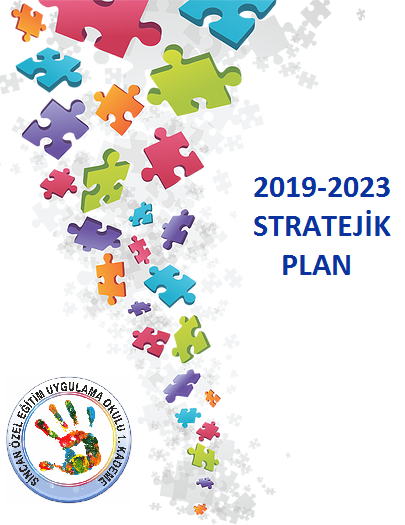 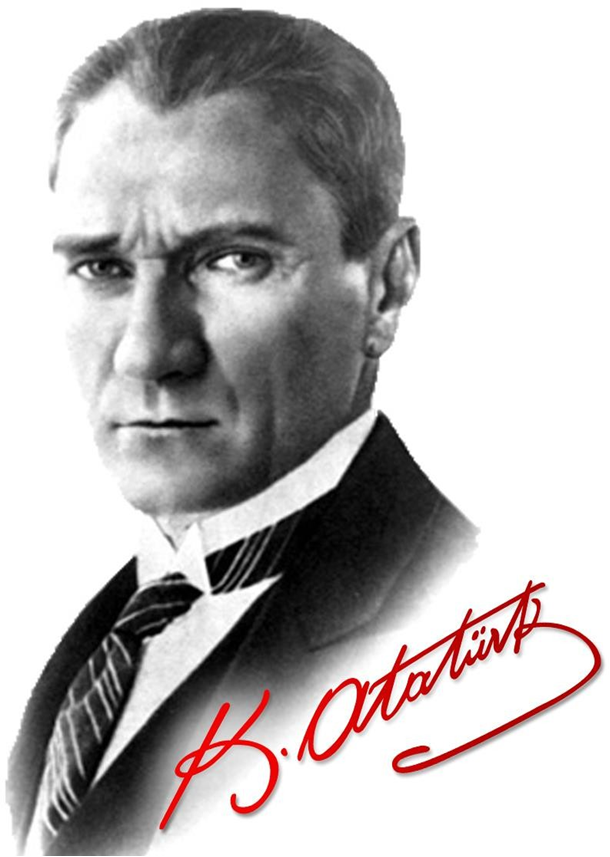 Mustafa Kemal ATATÜRK“Beni görmek demek mutlaka yüzümü görmek değildir. Benim fikirlerimi benim duygularımı anlıyorsanız ve hissediyorsanız bu kâfidir.”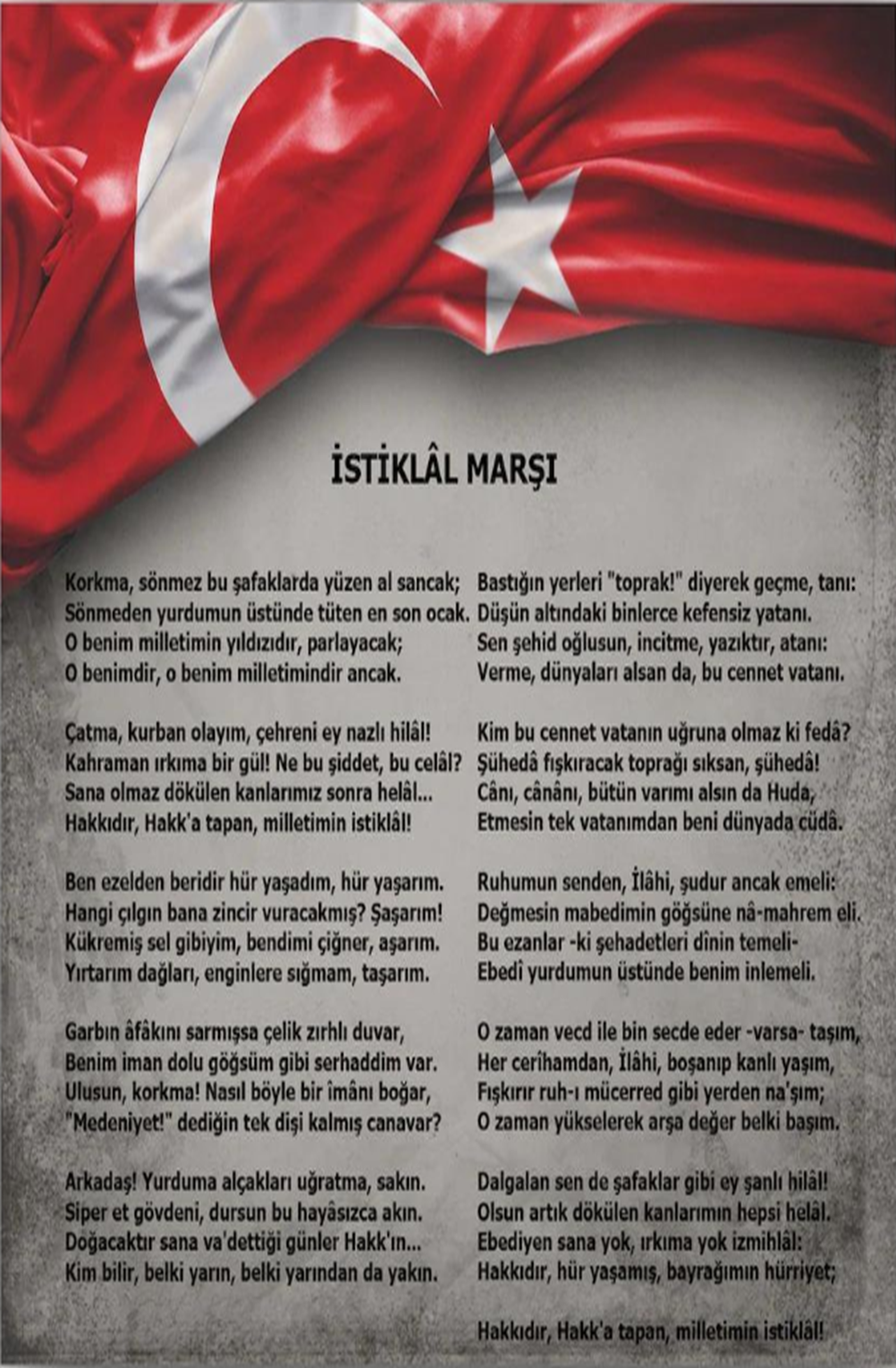 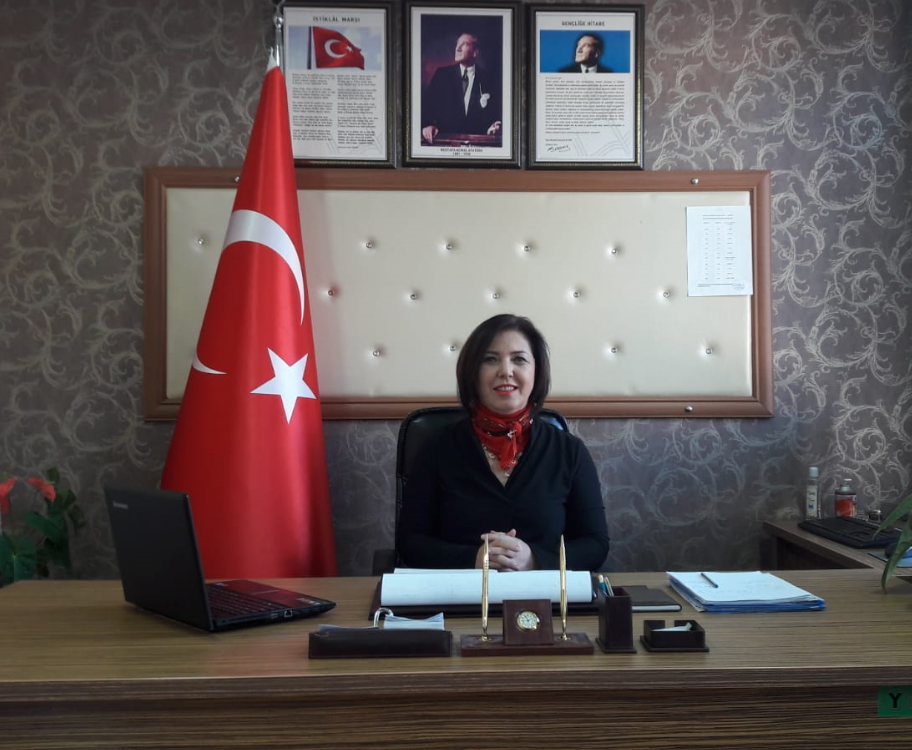                      Stratejik Plan günümüz gelişim anlayışının geçmişteki anlayışlardan en belirgin farkının bir göstergesidir. Zira stratejik plan yaklaşımı, geleceğe hazır olmayı değil geleceği planlamayı hedefleyen bir yaklaşımdır.                    Baktığımız  yerden hala yıllardır gördüğümüz şeyi görüyorsak bakış açımızı ve yönümüzü değiştirmemişiz demektir. Bu bakımdan stratejik planın öncelikle okulumuza yeni bir yön ve yeni bir bakış açısı kazandırması, okulumuzun eğitim yapısının daha da güçlendirilmesinde bir rehber olarak kullanılması amaçlanmaktadır.                    Stratejik planlama, kurumların geleceği görmelerine ve geleceği doğru planlamalarına olanak sağlayan çok önemli bir süreçtir. Sincan Özel Eğitim Uygulama Okulu 1. Kademe, eğitim-öğretim kadrosuyla, geleceği planlamanın öneminin farkında olan bir kurum olma yolunda hızla ilerlemektedir. Amaç daha kaliteli bir eğitim olunca, okulumuzun tüm çalışanları bu amacı gerçekleştirmenin sorumluluğunu almadaki istekliliklerini açık yüreklilikle dile getirmektedirler. Belirlenen stratejik amaçlar doğrultusunda hedefler güncellenmiş ve okulumuzun 2019-2023 yılına ait stratejik planı hazırlanmıştır.                    Okulumuza ait bu planın hazırlanmasında her türlü özveriyi gösteren ve sürecin tamamlanmasında katkıda bulunan stratejik planlama ekibimize teşekkür ediyor, bu planın uygulanması ile okulumuzun başarısının daha da artacağına inanıyor, tüm personelimize başarılar diliyorum.                                                                                                                                          Neslihan UĞUR                                                                                                                                            Okul Müdür V.GİRİŞ                 Çağımız dünyasında her alanda yaşanan hızlı gelişmelere paralel olarak eğitimin amaçlarında, yöntemlerinde ve işlevinde de değişim olması vazgeçilmez, ertelenmez ve kaçınılmaz bir zorunluluk haline gelmiştir. Bu hızlı bilimsel ve teknolojik gelişmeler kurumların işleyişini ve dinamiklerini de etkilemiştir.                Çağın gerekleri ile uyumlu bir eğitim öğretim anlayışlarını sistematik bir şekilde devam ettirebilmemiz, belirleyebilmemiz, stratejileri en etkin şekilde uygulayabilmemiz ile mümkün olacaktır. Başarılı olmak da iyi bir planlama ve bu planın etkin bir şekilde uygulanmasına bağlıdır.                Stratejik plan sayesinde zaten yapmakta olduğumuz çalışmaları artık belli bir plan ve program dahilinde, neyi niçin yaptığımızı, sonuçtan neler beklediğimizi, beklediğimizi elde edip edemeyeceğimizi bilerek yapacağız.                Geleceğe yönelik misyon, vizyon, amaç-hedefler ve performans göstergeleri doğrultusunda daha güçlü işbirlikçileri oluşturmaya ve paydaşlarımızdan daha çok destek sağlamayı hedefleyen plan okulumuzu daha ileriye götürmek için verdiğimiz ve vereceğimiz çabaların yol haritası olacaktır.STRATEJİK PLAN HAZIRLAMA EKİBİ                           Neslihan UĞUR                                                              Hatice DOĞAN                          OKUL MÜDÜR V.                                                              ÖĞRETMEN                        Yıldız SARIKAYA                                                             İsmihan ALTINTAŞ                           ÖĞRETMEN                                                                     ÖĞRETMEN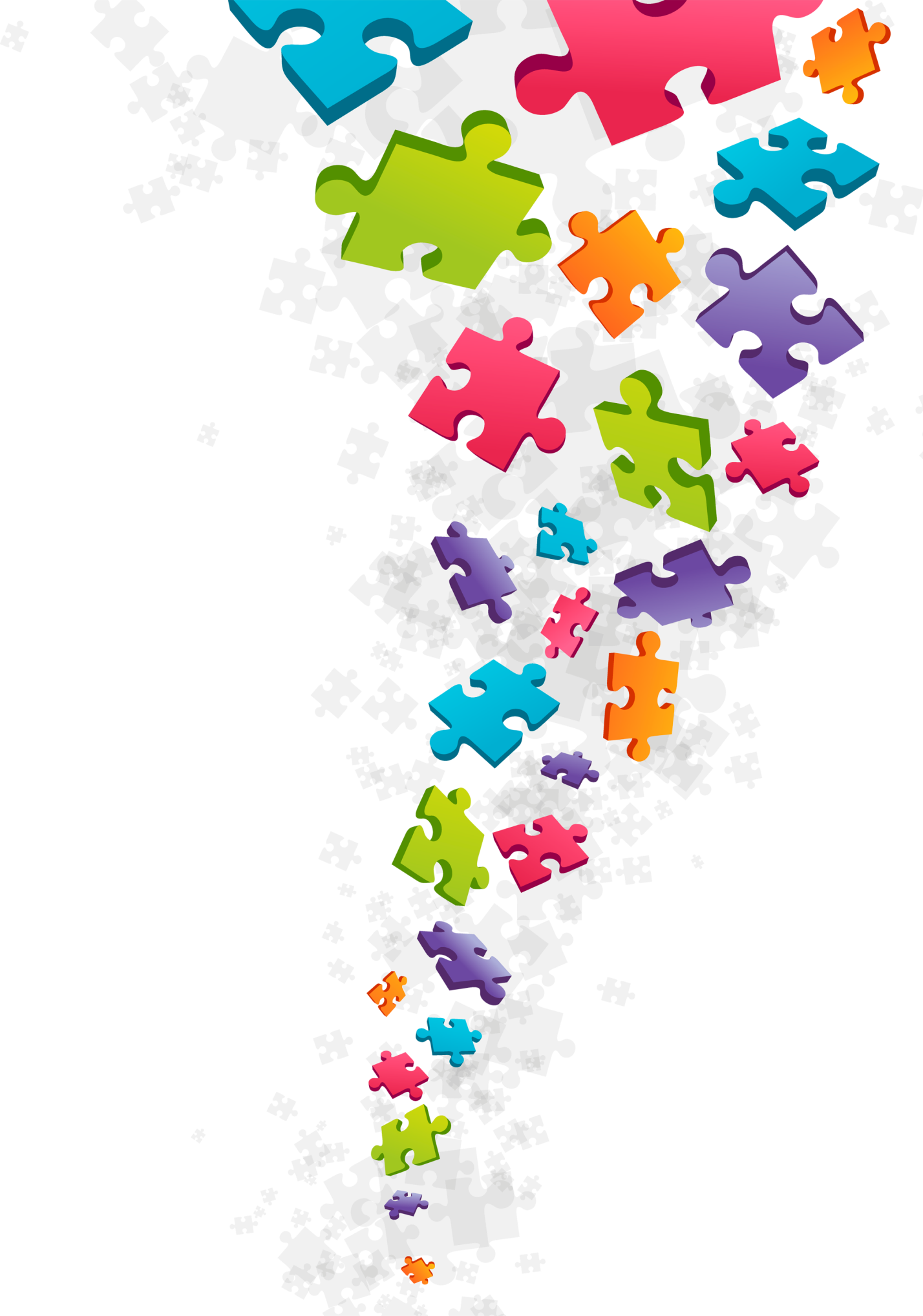 I.BÖLÜM: STRATEJİK PLAN HAZIRLAMA SÜRECİI.BÖLÜM: STRATEJİK PLAN HAZIRLAMA SÜRECİ          I.I ÜST KURUL VE STRATEJİK PLAN EKİBİ2019-2023 Dönemi stratejik plan hazırlanması süreci Üst Kurul ve Stratejik Planlama Ekibinin oluşturulması ile başlamıştır.          I.2 STRATEJİK PLANI HAZIRLIK SÜRECİ          Stratejik Planlama Ekibi tarafından ilk aşamada durum analizi çalışmaları yapılmış ve durum analizi aşamasında paydaşlarımızın plan sürecine aktif katılımını sağlamak üzere paydaş anketi, toplantı ve görüşmeler yapılmıştır. Daha sonra tüm iç ve dış paydaşların görüş ve önerileri analiz edilerek planlı bir çalışmayla stratejik plan hazırlanmıştır.          Bu çalışmalarda izlenen adımlar:          1.Okulun var oluş nedeni (misyon), ulaşmak istenen nokta (vizyon) belirlenip okulumuzun tüm paydaşlarının görüşleri ve önerileri alınarak stratejik amaçlar belirlendi.         2. Stratejik amaçların gerçekleştirilebilmesi için hedefler hazırlandı. Hedeflerin spesifik, ölçülebilir, ulaşılabilir, gerçekçi, zamana bağlı, sonuca odaklı, açık ve ulaşılabilir olmasına özen gösterildi.         3. Hedeflere uygun belli bir amaca ve hedefe yönelen, başlı başına bir bütünlük oluşturan, yönetilebilen faaliyetler belirlendi.         4. Hedeflerin/faaliyetlerin gerçekleştirilebilmesi için sorunlu ekipler ve zaman belirlendi.         5. Faaliyetlerin başarısını ölçmek için performans göstergeleri tanımlandı.         6. stratejik amaçlar, hedefler, faaliyetler belirlenirken paydaşların ve çalışanların önerileri, önümüzdeki dönemde beklenen değişikler ve  GZFT çalışması göz önünde bulunduruldu.         7.GZFT çalışmasında ortaya çıkan zayıf yanlar iyileştirilmeye, tehditler bertaraf edilmeye, güçlü yanlar ve fırsatlar değerlendirilerek kurumun faaliyetlerinde fark yaratılmaya çalışıldı.          Yukarıdaki çalışmalar gerçekleştirildikten sonra Sincan Özel Eğitim Uygulama Okulu 2019-2023 Dönemi Stratejik Planına son hali verilerek onaya sunulmuştur.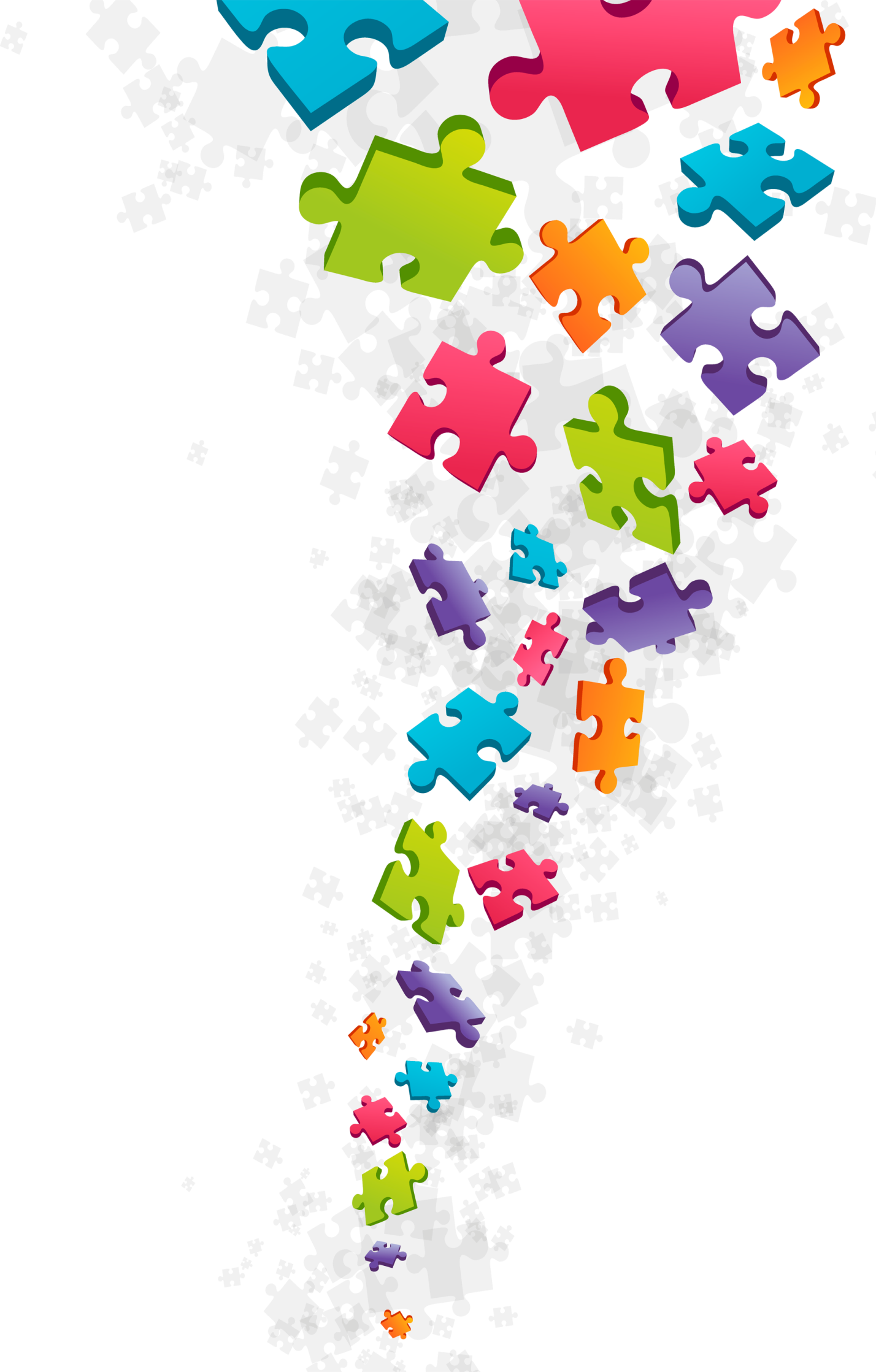 2.BÖLÜM: DURUM ANALİZİ2.BÖLÜM: DURUM ANALİZİ2.1 TARİHSEL GELİŞİM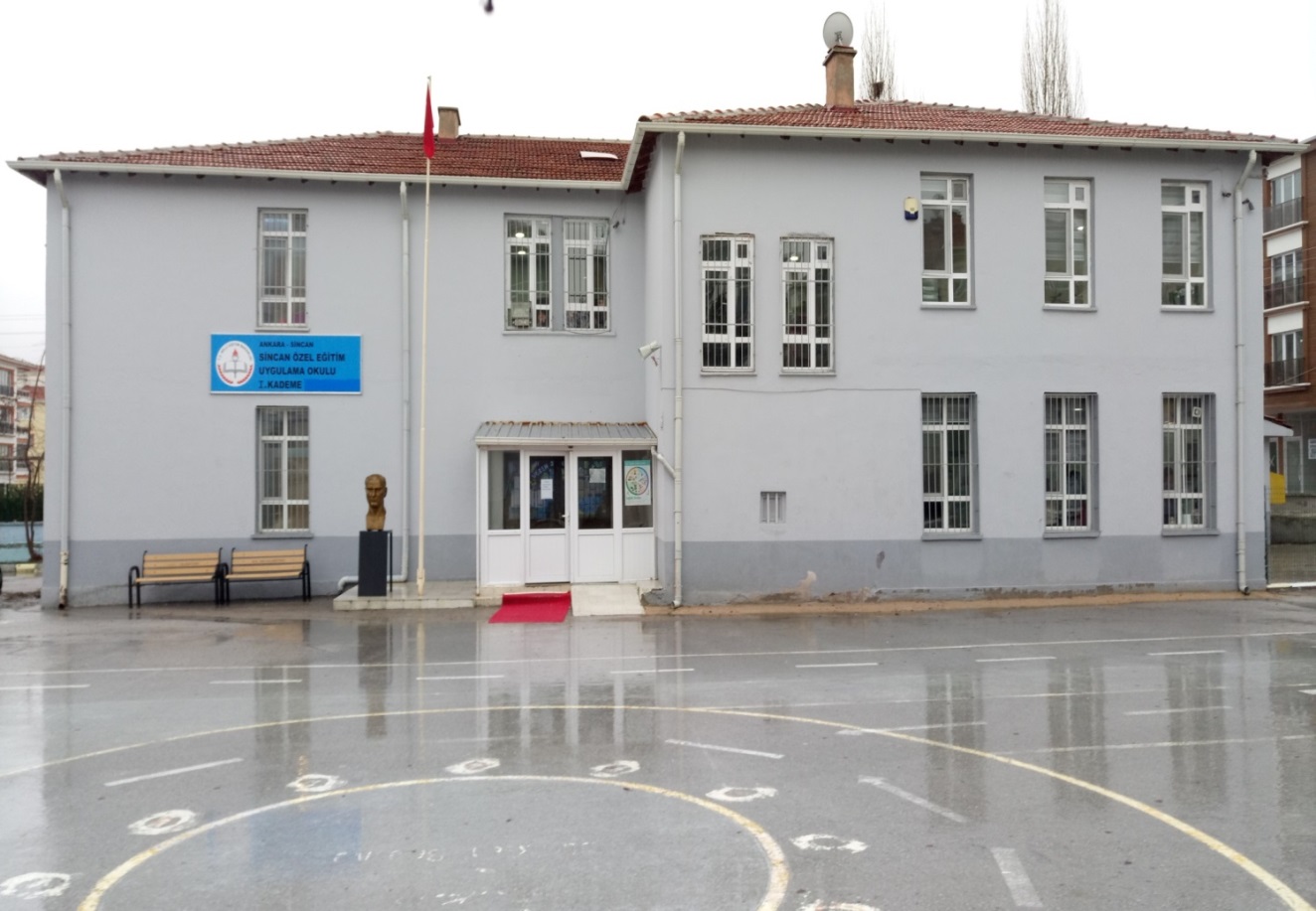 Okulumuz Sincan Özel Eğitim Uygulama Okulu 2012 yılında ilköğretim binasının restorasyonu ile hizmete açılmış olup, otizm tanısı konmuş engelli bireylere ve onların ailelerine hizmet vermektedir. Açıldığı günden bugüne kadar oyun alanları, spor salonu, resim atölyesi, at binme terapisi, ev ziyaretleri, Üç Kuşak Buluşma Projesi, sosyal aktiviteler düzenleyerek hizmet kalitesini arttıran ve bu kalitenin devamlılığını sağlamayı ilke edinen bir kurumdur.2.2 KURUM KİMLİK BİLGİSİ2.3 FAALİYET ALANLARI VE SUNULAN HİZMETLER2.4 PAYDAŞ ANALİZİSincan Özel Eğitim Uygulama Okulu I. Kademe Stratejik Planlama Ekibi olarak planımızın hazırlanması aşamasında katılımcı bir yapı oluşturmak için ilgili tarafların görüşlerinin alınması ve plana dahil edilmesi gerekli görülmüş ve bu amaçla paydaş analizi çalışması yapılmıştır. Ekibimiz tarafından iç ve dış paydaşlar belirlenmiş, bunların önceliklerinin tespiti yapılmıştır.          Paydaş görüş ve beklentileri için Öğretmen Memnuniyeti Anketi, Veli Memnuniyeti Anketi, Dilek Temenni ve İstek Kutuları vb. formlar kullanılmıştır. Aynı zamanda Öğretmen Kurulu Toplantıları, Zümre Kurul Toplantıları gibi toplantılarla da görüş ve beklentiler tespit edilerek çalışmalarımız için değerlendirilmiştir.     İç Paydaşlar: Kurumdan etkilenen ve etkilenmeyen kuruluş içindeki kişi, grup veya ilgili/bağlı kuruluşlardır.    Dış Paydaşlar: Kurumun faaliyetlerinden etkilenen veya etkilenmeyen Sincan Özel Eğitim Uygulama Okulu I. Kademe dışındaki kişi, grup, kurum ve kuruluşlardır. Ayrıca Sincan Özel Eğitim Uygulama Okulu I. Kademenin faaliyet alanlarını kullanan veya bunlardan yararlanan kişi, grup ve kuruluşlardır.Paydaşların ÖnceliklendirilmesiPaydaşların DeğerlendirilmesiPaydaş anketlerine ilişkin ortaya çıkan temel sonuçlara altta yer verilmiştir  : Öğrenci Anketi Sonuçları: Okulumuz öğrencileri ağır otizmli  oldukları için anket uygulanamamıştır.Öğretmen Anketi Sonuçları: SİNCAN ÖZEL EĞİTİM VE UYGULAMA OKULU  MÜDÜRLÜĞÜ STRATEJİK PLANI (2019-2023)“ÖĞRETMEN GÖRÜŞ VE DEĞERLENDİRMELERİ” ANKET FORMU           Sincan Özel Eğitim ve Uygulama  Okulu  Müdürlüğü 2019–2023 Stratejik Plan hazırlıkları çerçevesinde, idarenin geleceğinin şekillendirilmesinde paydaşların katkılarının beklendiği bu çalışmada kurumun mevcut durumuna ve gelecekte öngördüklerine yönelik görüş ve değerlendirmeleri büyük önem taşımaktadır. Ankette yer alan sorular, paydaş analizinde yer alması öngörülen konu başlıklarını içerecek şekilde düzenlenmiştir.           Bu anketin gerçekleştirilmesindeki amaç, kurumumuzun stratejik planı hazırlanırken sizlerin görüşleriyle sorunları, iyileştirmeye acık alanları tespit etmek ve çözüme yönelik stratejiler geliştirmektir. Emek ve katkılarınız için şimdiden teşekkür ederim.Öğretmen memnuniyet Anketi   (yukarıda tabloda)Uygulanan anket sayısı: 34 ÖğretmenSonuç: Paydaş analizinde yer alması öngörülen konu başlıklarına göre düzenlenen anket sonuçlarına göre okulumuzdaki öğretmenlerin %70.5 i okulumuzda yerelde ve toplum üzerinde olumlu etki bırakacak çalışmalar yapıldığını düşünmektedir. Yine okulumuzdaki öğretmenlerin  %68 i okulumuzda alınan kararların çalışanların kararlarıyla alındığını; her türlü ödüllendirmede adil olma, tarafsızlık ve objektifliğin esas alındığını; kendini okulun değerli bir üyesi olarak gördüğünü; yöneticilerin okulun vizyonunu, stratejilerini, iyileştirmeye açık alanlarını vs. çalışanlarıyla paylaştığını düşünmektedir.Veli Anketi Sonuçları: SİNCAN ÖZEL EĞİTİM VE UYGULAMA OKULU MÜDÜRLÜĞÜ STRATEJİK PLANI (2019-2023)“VELİ GÖRÜŞ VE DEĞERLENDİRMELERİ” ANKET FORMUSincan Özel Eğitim ve Uygulama  Okulu  Müdürlüğü 2019–2023 Stratejik Plan hazırlıkları çerçevesinde, idarenin geleceğinin şekillendirilmesinde paydaşların katkılarının beklendiği bu çalışmada kurumun mevcut durumuna ve gelecekte öngördüklerine yönelik görüş ve değerlendirmeleri büyük önem taşımaktadır. Ankette yer alan sorular, paydaş analizinde yer alması öngörülen konu başlıklarını içerecek şekilde düzenlenmiştir. Bu anketin gerçekleştirilmesindeki amaç, kurumumuzun stratejik planı hazırlanırken sizlerin görüşleriyle sorunları, iyileştirmeye acık alanları tespit etmek ve çözüme yönelik stratejiler geliştirmektir. Emek ve katkılarınız için şimdiden teşekkür ederim.Veli Memnuniyet Anketi (yukarıda tabloda)Uygulanan anket sayısı:18 VeliSonuç: Okulumuzdaki velilere uygulanan veli memnuniyet anket sonuçlarına göre velilerin %63,7 si okuldaki idari kadro, öğretmenler ve çalışan personel ile sağlıklı iletişim kurabildiğini, okulda dile getirilen öneri ve şikayetlerin dikkate alındığını, okulda sağlık hizmetlerine yönelik işlemlere gereken önemin verildiğini düşünmektedir.STRATEJİK PLAN ÜST KURULUSTRATEJİK PLAN ÜST KURULUOkul Müdür V.Neslihan UĞURRehber ÖğretmenH. Kübra GÜPÜRÖğretmenHatice DOĞANOkul Aile Birliği BaşkanıNihal SANCARSTRATEJİK PLANLAMA EKİBİSTRATEJİK PLANLAMA EKİBİOkul Müdür V.Neslihan UĞURÖğretmenHatice DOĞANÖğretmenYıldız SARIKAYAÖğretmenİsmihan ALTINTAŞİli: ANKARAİli: ANKARAİli: ANKARAİli: ANKARAİli: ANKARAİlçesi: Sincanİlçesi: Sincanİlçesi: Sincanİlçesi: SincanAdres: Fevzi Çakmak Mah. Kazımkarabekir Caddesi. No:9 Yenikent/SincanFevzi Çakmak Mah. Kazımkarabekir Caddesi. No:9 Yenikent/SincanFevzi Çakmak Mah. Kazımkarabekir Caddesi. No:9 Yenikent/SincanFevzi Çakmak Mah. Kazımkarabekir Caddesi. No:9 Yenikent/SincanCoğrafi Konum (link)*:Coğrafi Konum (link)*:36.7501312, 34.536652836.7501312, 34.5366528Telefon Numarası: 0312 277 57 57 0312 277 57 57 0312 277 57 57 0312 277 57 57 Faks Numarası:Faks Numarası:0312 277 57 370312 277 57 37e- Posta Adresi:sincanocem@gmail. comsincanocem@gmail. comsincanocem@gmail. comsincanocem@gmail. comWeb sayfası adresi:Web sayfası adresi:sincanocem.meb.k12.tr sincanocem.meb.k12.tr Kurum Kodu:747462-747564747462-747564747462-747564747462-747564Öğretim Şekli:Öğretim Şekli:Tam GünTam GünOkulun Hizmete Giriş Tarihi : 2012Okulun Hizmete Giriş Tarihi : 2012Okulun Hizmete Giriş Tarihi : 2012Okulun Hizmete Giriş Tarihi : 2012Okulun Hizmete Giriş Tarihi : 2012Toplam Çalışan Sayısı *Toplam Çalışan Sayısı *Öğrenci Sayısı:Öğrenci Sayısı:KızÖğretmen SayısıKadınÖğrenci Sayısı:Öğrenci Sayısı:ErkekÖğretmen SayısıErkekÖğrenci Sayısı:Öğrenci Sayısı:ToplamÖğretmen SayısıToplamDerslik Başına Düşen Öğrenci SayısıDerslik Başına Düşen Öğrenci SayısıDerslik Başına Düşen Öğrenci SayısıDerslik Başına Düşen Öğrenci SayısıŞube Başına Düşen Öğrenci SayısıŞube Başına Düşen Öğrenci SayısıŞube Başına Düşen Öğrenci SayısıÖğretmen Başına Düşen Öğrenci SayısıÖğretmen Başına Düşen Öğrenci SayısıÖğretmen Başına Düşen Öğrenci SayısıÖğretmen Başına Düşen Öğrenci SayısıŞube Başına 30’dan Fazla Öğrencisi Olan Şube SayısıŞube Başına 30’dan Fazla Öğrencisi Olan Şube SayısıŞube Başına 30’dan Fazla Öğrencisi Olan Şube SayısıÖğrenci Başına Düşen Toplam Gider Miktarı*Öğrenci Başına Düşen Toplam Gider Miktarı*Öğrenci Başına Düşen Toplam Gider Miktarı*Öğrenci Başına Düşen Toplam Gider Miktarı*Öğretmenlerin Kurumdaki Ortalama Görev SüresiÖğretmenlerin Kurumdaki Ortalama Görev SüresiÖğretmenlerin Kurumdaki Ortalama Görev SüresiFAALİYET ALANLARI VE SUNULAN HİZMETLERFAALİYET ALANLARI VE SUNULAN HİZMETLERFAALİYET ALANI 1 YÖNETİMFAALİYET ALANI 2 EĞİTİM ÖĞRETİMFAALİYET ALANI 3 EĞİTİME DESTEK HİZMETLERFAALİYET ALANI 4 DİĞER HİZMETLERPAYDAŞ ADIİÇ PAYDAŞDIŞ PAYDAŞNEDEN PAYDAŞÖNEM DERECESİOkul Müdürü*KURUM İDARİ AMİRİ5Okul İdaresi*KURUMDAN DİREKT YARARLANDIĞI VE YARAR SAĞLADIĞI İÇİN5Rehberlik Hizmetleri*KURUMDAN DİREKT YARARLANDIĞI VE YARAR SAĞLADIĞI İÇİN5Öğretmenler*KURUMDAN DİREKT YARARLANDIĞI VE YARAR SAĞLADIĞI İÇİN5Öğrenciler*KURUMDAN DİREKT YARARLANDIĞI İÇİN5Veliler*HEDEF KİTLE OLDUĞU İÇİN5Okul Aile Birliği*OKULLARI İŞLEVSEL OLARAK DESTEKLEYEN OLUŞUM OLDUKLARI İÇİN5Kurum Çalışanları*HİZMET ÜRETEN VE ALAN5MEB*EĞİTİM ÖĞRETİM POLİTİKALARINI OLUŞTURDUĞU İÇİN5İl MEM*EĞİTİM ÖĞRETİM POLİTİKALARINI OLUŞTURDUĞU VE YÖNETİM DENETİM SAĞLADIĞI İÇİN5Sincan İlçe MEM*EĞİTİM ÖĞRETİM POLİTİKALARINI OLUŞTURDUĞU VE YÖNETİM DENETİM SAĞLADIĞI İÇİN5Sincan Kaymakamlığı*İLÇE MÜLKİ İDARİ AMİRİ4Sincan RAM*KURUMA DOLAYLI OLARAK YARAR SAĞLADIĞI İÇİNSincan Halk Eğitim Müdürlüğü*KURUMA DOLAYLI OLARAK YARAR SAĞLADIĞI İÇİN3Sincan İlçe Sağlık Müdürlüğü*KURUMA DOLAYLI OLARAK YARAR SAĞLADIĞI İÇİN3Sincan Belediyesi*YEREL YÖNETİM OTORİTESİ3İlçedeki Diğer Eğitim Kurumları*KURUMA DOLAYLI OLARAK YARAR SAĞLADIĞI İÇİN2Diğer Eğitim Kurumları*KURUMA DOLAYLI OLARAK YARAR SAĞLADIĞI İÇİN2Hayırseverler*GÖNÜLLÜ HİZMET SAĞLADIKLARI İÇİN3Destek Veren Firmalar*KURUMA DOLAYLI OLARAK YARAR SAĞLADIĞI VE KURUMDAN DOLAYLI OLARAK YARARLANDIĞI İÇİN3Önceliği 5: Tam, 4:Çok, 3:Orta, 2:Az, 1:HiçÖnceliği 5: Tam, 4:Çok, 3:Orta, 2:Az, 1:HiçÖnceliği 5: Tam, 4:Çok, 3:Orta, 2:Az, 1:HiçÖnceliği 5: Tam, 4:Çok, 3:Orta, 2:Az, 1:HiçÖnceliği 5: Tam, 4:Çok, 3:Orta, 2:Az, 1:HiçPAYDAŞ ADIÇALIŞANHEDEF KİTLETEMEL ORTAKSTRATEJİK ORTAKTEDARİKÇİPAYDAŞ ADIÇALIŞANHEDEF KİTLETEMEL ORTAKSTRATEJİK ORTAKTEDARİKÇİOkul Müdürü**Okul İdaresi**Rehberlik Hizmetleri**Öğretmenler**Öğrenciler**Veliler*Okul Aile Birliği*Kurum Çalışanları*MEB****İl MEM****Sincan İlçe MEM****Sincan Kaymakamlığı**Sincan RAM**Sincan Halk Eğitim Müdürlüğü*Sincan İlçe Sağlık Müdürlüğü**Sincan Belediyesi**İlçedeki Diğer Eğitim Kurumları*Diğer Eğitim Kurumları*Hayırseverler*Destek Veren Firmalar*SNo                                    M A D D E L E RKATILMA DERECESİKATILMA DERECESİKATILMA DERECESİKATILMA DERECESİKATILMA DERECESİSNo                                    M A D D E L E RKesinlikle KatılıyorumKatılıyorumKararsızımKısmen KatılıyorumKatılmıyorum1Öğretmenlerimle ihtiyaç duyduğumda rahatlıkla görüşebilirim._____2Okul müdürü ile ihtiyaç duyduğumda rahatlıkla konuşabiliyorum._____3Okulun rehberlik servisinden yeterince yararlanabiliyorum._____4Okula ilettiğimiz öneri ve isteklerimiz dikkate alınır._____5Okulda kendimi güvende hissediyorum._____6Okulda öğrencilerle ilgili alınan kararlarda bizlerin görüşleri alınır._____7Öğretmenler yeniliğe açık olarak derslerin işlenişinde çeşitli yöntemler kullanmaktadır._____8Derslerde konuya göre uygun araç gereçler kullanılmaktadır._____9Teneffüslerde ihtiyaçlarımı giderebiliyorum._____10Okulun içi ve dışı temizdir._____11Okulun binası ve diğer fiziki mekânlar yeterlidir._____12Okul kantininde satılan malzemeler sağlıklı ve güvenlidir._____13Okulumuzda yeterli miktarda sanatsal ve kültürel faaliyetler düzenlenmektedir._____SNo                                    M A D D E L E RKATILMA DERECESİKATILMA DERECESİKATILMA DERECESİKATILMA DERECESİKATILMA DERECESİSNo                                    M A D D E L E RKesinlikle KatılıyorumKatılıyorumKararsızımKısmen KatılıyorumKatılmıyorum1Okulumuzda alınan kararlar, çalışanların katılımıyla alınır.2363302Kurumdaki tüm duyurular çalışanlara zamanında iletilir.2334233Her türlü ödüllendirmede adil olma, tarafsızlık ve objektiflik esastır.2352134Kendimi, okulun değerli bir üyesi olarak görürüm.2045405Çalıştığım okul bana kendimi geliştirme imkânı tanımaktadır.2067126Okul, teknik araç ve gereç yönünden yeterli donanıma sahiptir.5791127Okulda çalışanlara yönelik sosyal ve kültürel faaliyetler düzenlenir.1774318Okulda öğretmenler arasında ayrım yapılmamaktadır.1933279Okulumuzda yerelde ve toplum üzerinde olumlu etki bırakacak çalışmalar yapmaktadır.24712210Yöneticilerimiz, yaratıcı ve yenilikçi düşüncelerin üretilmesini teşvik etmektedir.22902011Yöneticiler, okulun vizyonunu, stratejilerini, iyileştirmeye açık alanlarını vs. çalışanlarla paylaşır.23531312Okulumuzda sadece öğretmenlerin kullanımına tahsis edilmiş yerler yeterlidir.64131913Alanıma ilişkin yenilik ve gelişmeleri takip eder ve kendimi güncellerim.187412SNo                                    M A D D E L E RKATILMA DERECESİKATILMA DERECESİKATILMA DERECESİKATILMA DERECESİKATILMA DERECESİSNo                                    M A D D E L E RKesinlikle KatılıyorumKatılıyorumKararsızımKısmen KatılıyorumKatılmıyorum1İhtiyaç duyduğumda okul çalışanlarıyla rahatlıkla görüşebiliyorum.301512_2Bizi ilgilendiren okul duyurularını zamanında öğreniyorum. 26171213Öğrencimle ilgili konularda okulda rehberlik hizmeti alabiliyorum.241436_4Okula ilettiğim istek ve şikâyetlerim dikkate alınıyor. 112535_5Öğretmenler yeniliğe açık olarak derslerin işlenişinde çeşitli yöntemler kullanmaktadır.21113436Okulda yabancı kişilere karşı güvenlik önlemleri alınmaktadır. 32141__7Okulda bizleri ilgilendiren kararlarda görüşlerimiz dikkate alınır. 171944_8E-Okul Veli Bilgilendirme Sistemi ile okulun internet sayfasını düzenli olarak takip ediyorum.171421129Çocuğumun okulunu sevdiğini ve öğretmenleriyle iyi anlaştığını düşünüyorum.261322310Okul, teknik araç ve gereç yönünden yeterli donanıma sahiptir.138531811Okul her zaman temiz ve bakımlıdır.29141_212Okulun binası ve diğer fiziki mekânlar yeterlidir.610652113Okulumuzda yeterli miktarda sanatsal ve kültürel faaliyetler düzenlenmektedir.11812312